DISTINGUIENDO MODELOS DE INFORMÁTICA EN LA NUBEINSTRUCCIONESLeer comprensivamente cada uno de los ítems contenidos en la guía.Trabajar de manera colaborativa en grupos de a lo más 3 alumnos, sin embargo, cada alumno es responsable de hacer entrega de su guía dentro del plazo establecido. El trabajo colaborativo comprende el trabajar por algún medio de comunicación en línea, el cual debe definir el grupo de estudiantes. Desarrollar cada una de las actividades propuestas en esta guía. Entregar antes de la siguiente Fecha:DISTINGUIENDO MODELOS DE INFORMÁTICA EN LA NUBEINSTRUCCIONESLeer con detención y comprensivamente las situaciones planteadas.Responder realizando un análisis a las preguntas para cada caso.Entregar un informe cuya estructura debe contener, al menos: una portada (incluyendo el nombre del módulo, nombre de la actividad, fecha de entrega, nombre del profesor y nombre del estudiante, además del desarrollo (incluyendo las preguntas y respuestas de cada caso planteado). Este informe debe ser entregado en el formato que indique el profesor, a saber, escrito a mano, impreso o enviado por correo electrónico.Recuerda ser proactivo, preguntar al profesor cualquier duda y realizar la entrega a tiempo.Puede revisar el siguiente link: https://aws.amazon.com/es/types-of-cloud-computing/PREGUNTASInvestigue y determine a cuál de los tres modelos principales de informática en la nube corresponde cada imagen. Infraestructura como servicio, plataforma como servicio o software como servicio.Justifique la respuesta anterior comentando el porqué de su clasificación.Explique y entregue una descripción de cuál(es) son los tipos de servicios que entrega cada uno de estas herramientas y si corresponde a nube pública, privada o híbrida.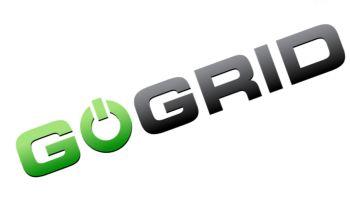 Fuente: https://www.silicon.co.uk/workspace/gogrid-private-cloud-annexes-public-cloud-resources-18643?cmpredirect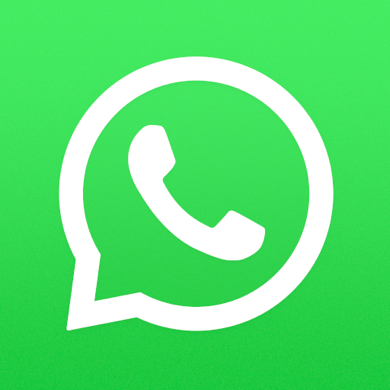 Fuente: https://play.google.com/store/apps/details?id=com.whatsapp&hl=es&gl=US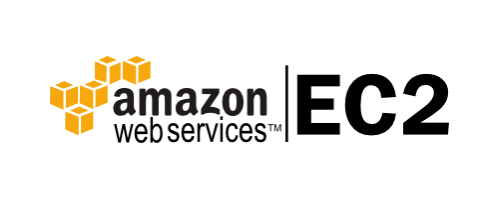 Fuente: https://cleventy.com/como-aumentar-espacio-disco-de-una-instancia-amazon-ec2/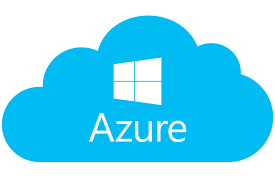 Fuente: https://www.ax3group.com/servicios/microsoft-dynamics-365/microsoft-azure/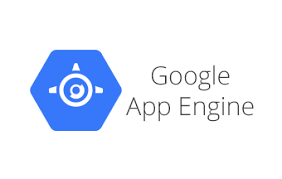 Fuente: https://www.google.cl/url?sa=i&url=https%3A%2F%2Fwww.facebook.com%2FGAEPython%2F&psig=AOvVaw2KwPj4dugA8c9XTntmfL9u&ust=1611355993110000&source=images&cd=vfe&ved=0CAIQjRxqFwoTCPDa_oGPru4CFQAAAAAdAAAAABAD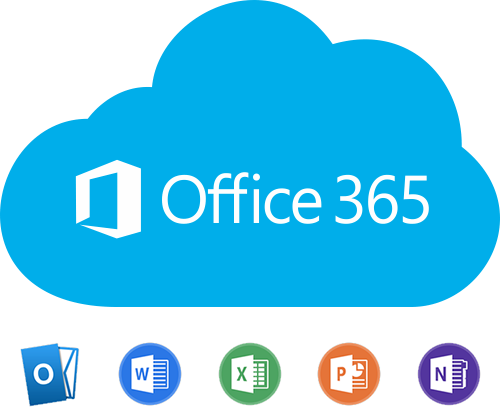 Fuente: https://mextudia.com/office-para-estudiantes-como-obtenerlo/microsoft-office-365-cloud-blue/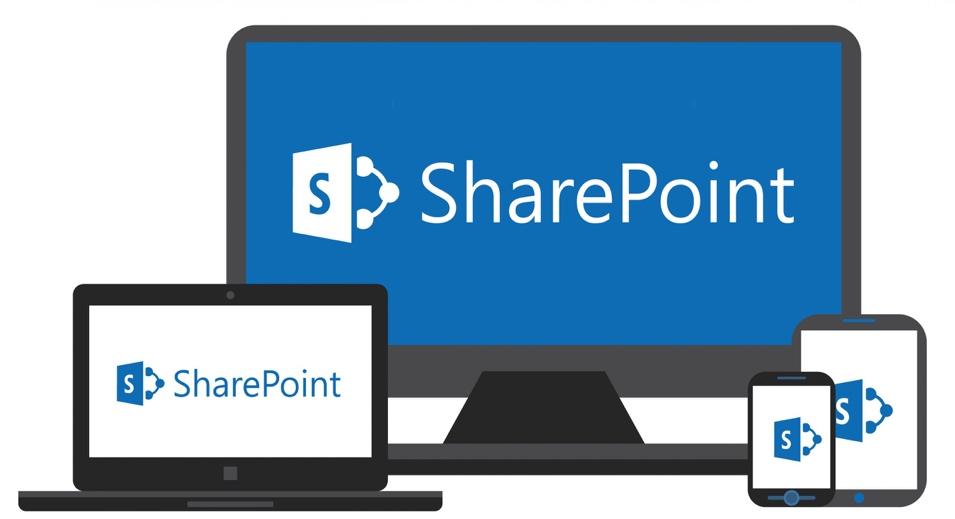 Fuente: log.pablofain.com/2019/01/21/como-crear-una-coleccion-de-sitios-en-sharepoint-online-via-powershell/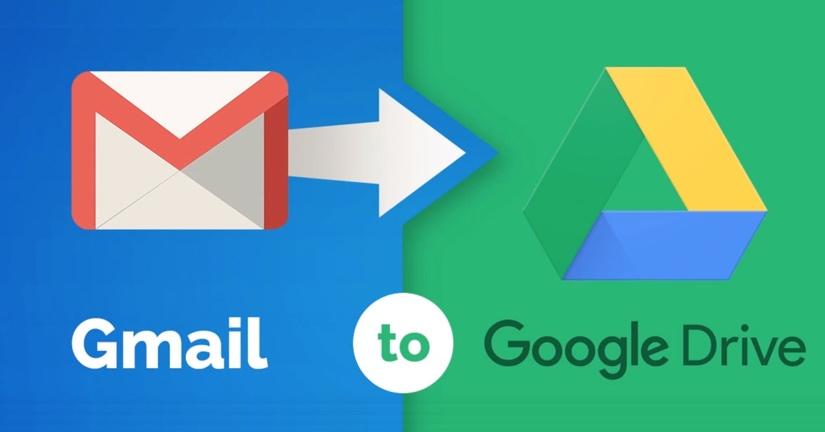 Fuente: https://www.adslzone.net/como-se-hace/gmail/guardar-correos-google-drive/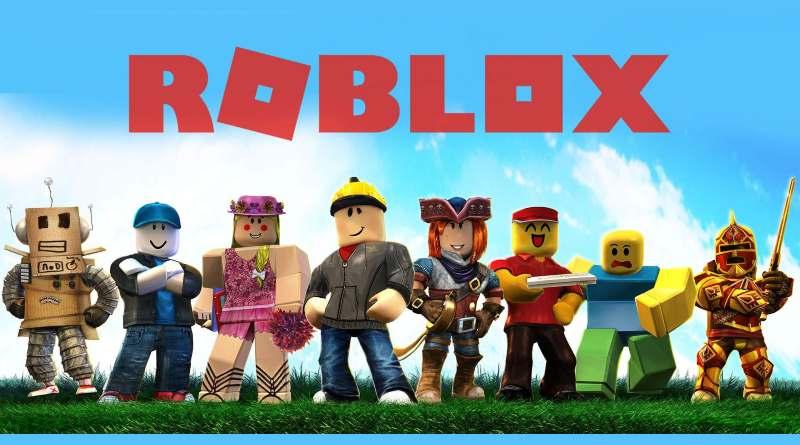 Fuente:https://www.trecebits.com/2020/06/08/que-es-roblox-y-como-se-juega/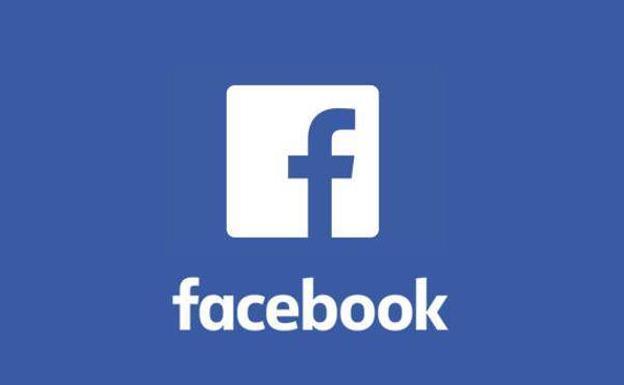 Fuente: https://www.lasprovincias.es/tecnologia/utilidades-facebook-quizas-20170726122634-nt.html?ref=https:%2F%2Fwww.google.cl%2F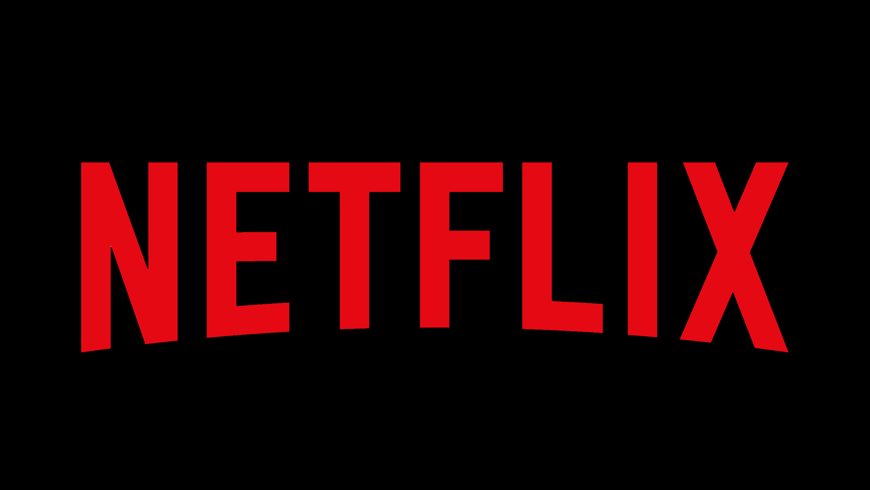 Fuente: https://variety.com/2020/digital/news/netflix-shuffle-play-button-tv-devices-random-1234739192/ACTIVIDAD DE AUTOEVALUACIÓN ESPECIALIDAD / MENCIÓNPROGRAMACIÓNMÓDULOSISTEMA OPERATIVOOBJETIVO DE APRENDIZAJEInstalar y configurar sistemas operativos en computadores personales con el fin de incorporarlos a una red LAN, cumpliendo con los estándares de calidad y seguridad establecidos.APRENDIZAJE ESPERADOInstala sistemas operativos con servidores de red para multiusuarios considerando características tecnológicas y licenciamiento respectivos.CRITERIO DE EVALUACIÓNInstala y configura un sistema operativo a nivel servidor, para dar acceso a los usuarios en red, según normativa.OBJETIVO GENÉRICORealiza las tareas de manera prolija, cumpliendo plazos establecidos y estándares de calidad, y buscando alternativas y soluciones cuando se presentan problemas pertinentes a las funciones desempeñadas.N°ASPECTOSSIMEDIANAMENTENOCumplí con realizar de manera total cada una de las actividades propuestas en esta guía.Procuré leer cada uno de los elementos e investigar sobre cada una de las actividades propuestas en esta guía.Respondí las preguntas contenidas en las actividades atendiendo al formato predefinido de esta.Cumplí con los plazos establecidos por el/la docente para el desarrollo de esta guía.Establecí tiempos de trabajo acordes a los que disponía para el desarrollo de las actividades.Procuré revisar los recursos digitales enviados por el/la docente para la realización de esta guía.Procuré solicitar ayuda al docente o a otra persona, para las dificultades que se me presentaron en esta guía.Investigué y profundicé sobre los temas planteados en esta guía.